Publicado en   el 14/10/2014 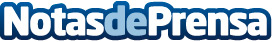  García Tejerina: “No se deben dar por cerradas las medidas de apoyo a los sectores afectados por el embargo ruso”Datos de contacto:Nota de prensa publicada en: https://www.notasdeprensa.es/garcia-tejerina-no-se-deben-dar-por-cerradas Categorias: Industria Alimentaria http://www.notasdeprensa.es